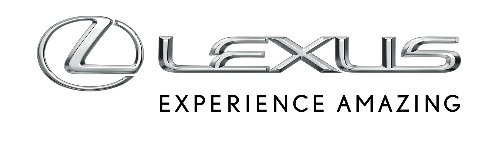 29 SIERPNIA 2019LEXUS PARTNEREM PIERWSZEJ INDYWIDUALNEJ WYSTAWY LAUREATA LEXUS DESIGN AWARDS – STUDIA TANGENT NA LONDON DESIGN FESTIVAL 2019Lexus został partnerem pierwszej dużej indywidualnej wystawy londyńskiego studia projektowego Tangent. Wystawa Works by Tangent zostanie zaprezentowana publiczności od 14 do 22 września na Paddington Central Design Route podczas London Design Festival 2019.Tangent to zdobywca Grand Prix pierwszej edycji konkursu Lexus Design Award w 2013 roku. Na pierwszej indywidualnej wystawie studia zostanie zaprezentowana m.in. praca INAHO, która zdobyła nagrodę w międzynarodowym konkursie Lexusa – interaktywna instalacja świetlna autorstwa Hideki’ego Yoshimoto and Yoshinaki Ono.Inspiracją dla INAHO był subtelny ruch złotych kłosów ryżu. INAHO to punkty świetlne ukryte w perforowanych tubach, osadzonych na delikatnych prętach, które przypominają kłosy ryżu. Czujniki ruchu zamontowane w podstawie sprawiają, że kiedy ktoś przechodzi obok, kłosy zaczynają się kołysać. Obecnie instalacje INAHO są dostępne komercyjnie w ekskluzywnej linii produktów Crafted for Lexus, a także stanowią element innowacyjnego wyposażenia THE LOFT, nagradzanej za design specjalnej luksusowej strefy relaksu na lotnisku w Brukseli, stworzonej wspólnie przez Lexusa i Brussels Airlines.Hideki Yoshimoto, założyciel i dyrektor studia Tangent, powiedział: „Współpraca z Lexusem podczas London Design Festiwal oraz możliwość zorganizowania samodzielnego wydarzenia na festiwalu to dla nas zaszczyt. Zdobycie pierwszego miejsca w konkursie Lexus Design Award w 2013 roku przyspieszyło rozwój mojej kariery projektanta. Od tamtej pory Lexus i Tangent blisko ze sobą współpracują, czego dobrym przykładem będzie ta wystawa. Mam nadzieję, że spodoba się publiczności festiwalu”.Wśród prac zaprezentowanych przez Tangent na festiwalu w Londynie znajdzie się również instalacja Here (2019). Jest to rzeźba kuli ziemskiej o średnicy 3,5 m, pokryta 20 000 trójkątnymi płytkami ze zużytych ogniw fotowoltaicznych. Ogniwa mienią się wszystkimi odcieniami błękitu, co stanowi metaforę błękitnej planety. Instalacja powstała na zamówienie luksusowej marki Hermès jako element stoiska na targach Salon International de la Haute Horlogerie, jednym z najbardziej prestiżowych wydarzeń branży producentów zegarków. Na wystawie Works by Tangent zostanie zaprezentowany także hybrydowy Lexus LC 500h. Flagowe coupe Lexusa zdobyło prestiżową nagrodę EyesOn Design Awards na targach motoryzacyjnych North American International Auto Show, na których Lexus pokazał nowy model w wersji koncepcyjnej oraz jako auto produkcyjne. Na wystawie Tangentu pojawi się egzemplarz w kolorze Sonic Red, który podkreśli sportowe proporcje luksusowego coupe.  Obecnie trwa nabór zgłoszeń do konkursu Lexus Design Awards 2020. Projektanci z całego świata zostali zaproszeni do przedstawienia swoich pomysłów na projekty zgodne z fundamentalnymi zasadami Lexusa – przewidywaniem, nowatorstwem i atrakcyjnością („Anticipate”, „Innovate” i „Captivate”). Uczestnicy będą mieli za zadanie stworzyć projekt przewidujący potrzeby społeczeństwa przyszłości, zawierający nowatorskie rozwiązania, a jednocześnie atrakcyjny dla publiczności i dla zespołu jurorów. Zgłoszenia do udziału w konkursie Lexus Design Award 2020 są przyjmowane od 1 sierpnia do 14 października 2019 roku. Na początku 2020 roku Lexus ogłosi sześcioro finalistów, którzy wezmą udział w wyjątkowym, ekskluzywnym programie mentorskim w Nowym Jorku, pod merytoryczną opieką najwybitniejszych projektantów z różnych dziedzin. Każdy z finalistów otrzyma budżet 3 mln jenów (ponad 25 000 dolarów) na opracowanie prototypu swojego projektu. Zostaną one zaprezentowane na stanowisku Lexusa podczas Milan Design Week 2020, gdzie zostanie wyłoniony zdobywca Grand Prix. Prezentacja prototypów oraz ogłoszenie zwycięzcy będą miały miejsce w dniu prasowym Tygodnia Designu w Mediolanie 2020. Więcej informacji można znaleźć na witrynie internetowej Lexus Design Award pod adresem LexusDesignAward.com.London Design Festival jest organizowany od 2003 roku. To coroczne wydarzenie, promujące kreatywność Londynu jako światowej stolicy designu, oparte na dorobku najlepszych brytyjskich teoretyków, praktyków, kolekcjonerów i edukatorów. W 2018 roku festiwal odwiedziła rekordowa liczba 588 200 widzów z ponad 75 krajów. Ponadto 600 000 przechodniów miało okazję obejrzeć cztery projekty wystawione w przestrzeni publicznej. Więcej informacji znajduje się na stronie londondesignfestival.com oraz pod hashtagiem #LDF19.